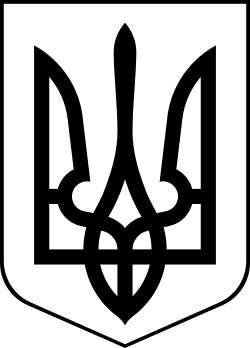 УкраїнаМЕНСЬКА МІСЬКА РАДАМенського району Чернігівської області(сорок друга сесія сьомого скликання )РІШЕННЯ26 серпня 2020 року	№ 397Про продовження терміну дії договору оренди комунального майна з ТОВ «Менський комунальник»Розглянувши заяву ТОВ «Менський комунальник», щодо  продовження терміну дії договору оренди комунального майна, а саме цілісного майнового комплексу споруд та обладнання на них комунального водопостачання та водовідведення від 01 січня 2003 року, керуючись  ст.ст. 3, 8, 9, 18 Закону України «Про оренду державного та комунального майна», пунктами 134-141 Порядку передачі в оренду державного та комунального майна, затвердженого постановою Кабінету Міністрів України  від 03.06.2020 року № 483, п.7 Порядку формування тарифів на централізоване водопостачання та централізоване водовідведення, затвердженого постановою Кабінету Міністрів України від 01 червня 2011 р. № 869, ст. 26, 60 Закону України «Про місцеве самоврядування в Україні», враховуючи рішення 41 сесії сьомого скликання Менської районної ради від 04.08.2020 року № 336, Менська міська рада ВИРІШИЛА:Продовжити термін дії договору оренди від 01.01.2003 року цілісного майнового комплексу споруд та обладнання на них комунального водопостачання та водовідведення до 01.06.2026 року.Зобов’язати ТОВ «Менський комунальник» забезпечити безперебійне водопостачання та водовідведення на території міста Мена.Зобов’язати ТОВ «Менський комунальник» здійснювати надання послуг з централізованого водопостачання та водовідведення за тарифами в розмірі не вище економічно обґрунтованих витрат на їх виробництво (надання). Міському голові укласти додаткову угоду до Договору з ТОВ «Менський комунальник» за формою згідно додатку № 1 до цього рішення.Контроль за виконанням рішення покласти на комісію з питань житлово-комунального господарства та комунальної власності Менської міської ради.Міський голова	Г.А. ПримаковДодаток до рішення 42 сесії сьомого скликання Менської міської ради від 26.08.2020 р. №397 «Про продовження терміну дії договору оренди комунального майна з ТОВ «Менський комунальник»ДОДАТКОВА УГОДАдо договору оренди від 01.01.2003 року цілісного майнового комплексу – споруд та обладнання на них комунального водопостачання та водовідведення м.Мена	«___»_________2020         Менська міська рада Менського району Чернігівської  області в особі міського голови – Примакова Геннадія Анатолійовича, який діє  на підставі Закону України «Про місцеве самоврядування в Україні» (Орендодавець) та Товариство з  обмеженою  відповідальністю «Менський комунальник», в особі директора Зими Василя Юхимовича, що діє  на підставі Статуту (Орендар), уклали цю  угоду про наступне:         у зв’язку з  прийняттям рішення сорок другої сесії сьомого скликання Менської міської ради від 26.08.2020 року №397 «Про продовження терміну дії Договору оренди комунального майна з ТОВ «Менський комунальник» Сторони прийшли до згоди про наступне: Продовжити термін дії Договору оренди цілісного майнового комплексу – споруд та обладнання на них комунального водопостачання та водовідведення від 01.01.2003 року зі змінами та доповненнями укладеного між Менською міською радою Менського району Чернігівської  області та Товариством з обмеженою відповідальністю «Менський комунальник» (правонаступник ЗАТ «Менський комунальник») до 01 червня 2026 року. Додаткова угода набирає чинності з 01 червня 2021 року.»; Пункт 1.1. викласти в наступній редакції: «1.1.Орендодавець передає, а Орендар приймає в строкове платне користування цілісний майновий комплекс – споруд та обладнання на них комунального водопостачання та водовідведення (надалі - майно), загальною вартістю 8001481,47 грн. (вісім мільйонів одна тисяча чотириста вісімдесят одна гривня грн.,47 коп.), відповідно до Звіту про оцінку майна від 01 серпня 2020 р.».Всі інші умови Договору залишаються незмінними.Дана додаткова угода є невід’ємною частиною Договору, складена українською мовою в 2-х аутентичних примірниках, що мають однакову юридичну силу.Юридичні адреси, реквізити Сторін та підписи:«Орендодавець»Менська міська рада Менського району Чернігівської області15600,  м. Мена, вул. Титаренка Сергія, 7Міський голова___________________Г.А. Примаков                                           «Орендар»ТОВ «Менський комунальник»15600, м. Мена, вул. Чехова, 35Директор______________________В.Ю. Зима